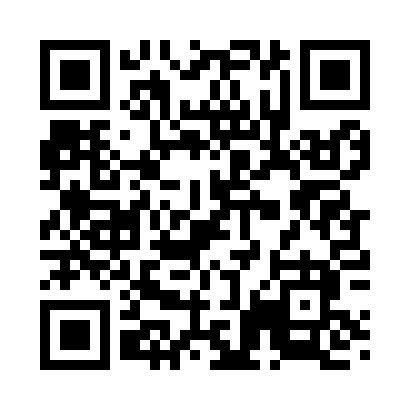 Prayer times for West Berkshire, Vermont, USAMon 1 Jul 2024 - Wed 31 Jul 2024High Latitude Method: Angle Based RulePrayer Calculation Method: Islamic Society of North AmericaAsar Calculation Method: ShafiPrayer times provided by https://www.salahtimes.comDateDayFajrSunriseDhuhrAsrMaghribIsha1Mon3:145:0912:555:048:4210:372Tue3:155:0912:555:048:4110:363Wed3:155:1012:565:048:4110:354Thu3:165:1112:565:048:4110:355Fri3:185:1112:565:048:4010:346Sat3:195:1212:565:048:4010:337Sun3:205:1312:565:048:4010:328Mon3:215:1412:565:048:3910:319Tue3:225:1412:575:048:3910:3010Wed3:245:1512:575:048:3810:2911Thu3:255:1612:575:048:3710:2812Fri3:265:1712:575:048:3710:2713Sat3:285:1812:575:048:3610:2614Sun3:295:1912:575:048:3510:2515Mon3:305:2012:575:048:3510:2316Tue3:325:2012:575:038:3410:2217Wed3:335:2112:585:038:3310:2118Thu3:355:2212:585:038:3210:1919Fri3:365:2312:585:038:3110:1820Sat3:385:2412:585:038:3110:1621Sun3:405:2512:585:028:3010:1522Mon3:415:2612:585:028:2910:1323Tue3:435:2712:585:028:2810:1224Wed3:455:2912:585:018:2710:1025Thu3:465:3012:585:018:2610:0926Fri3:485:3112:585:018:2410:0727Sat3:495:3212:585:008:2310:0528Sun3:515:3312:585:008:2210:0329Mon3:535:3412:585:008:2110:0230Tue3:555:3512:584:598:2010:0031Wed3:565:3612:584:598:189:58